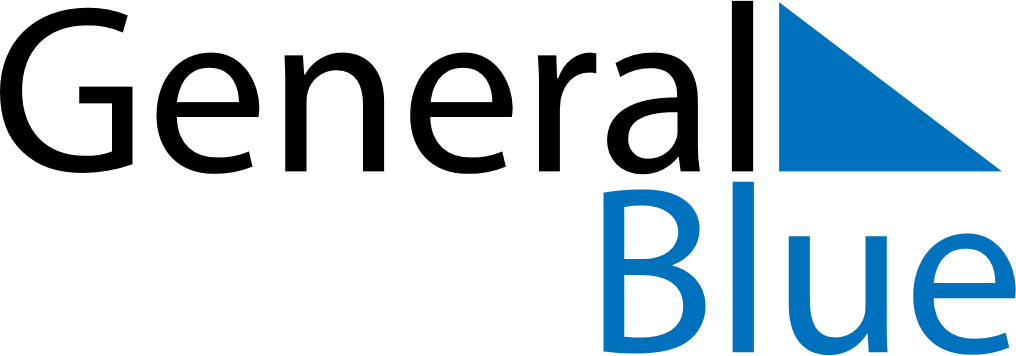 June 1743June 1743June 1743June 1743June 1743SundayMondayTuesdayWednesdayThursdayFridaySaturday123456789101112131415161718192021222324252627282930